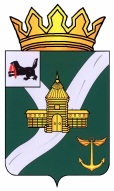 КОНТРОЛЬНО-СЧЕТНАЯ КОМИССИЯ УСТЬ - КУТСКОГО МУНИЦИПАЛЬНОГО ОБРАЗОВАНИЯ(КСК УКМО)ЗАКЛЮЧЕНИЕ№ 01- 71 з на проект  решения Думы Усть-Кутского муниципального образования «О бюджете Усть-Кутского муниципального образования на 2019 год и на плановый период 2020 и 2021 годов»    Утвержденораспоряжением председателя    КСК УКМО   от 04.12.2018 № 60 -пЗаключение Контрольно-счетной комиссии Усть-Кутского муниципального образования (далее - Заключение) на проект  решения Думы Усть-Кутского муниципального образования «О бюджете Усть-Кутского муниципального образования на 2019 год и плановый период 2020 и 2021 годов» (далее – Проект бюджета) подготовлено в соответствии с Бюджетным кодексом Российской Федерации, Положением «О Контрольно-счетной комиссии Усть-Кутского муниципального образования», утвержденным решением Думы  УКМО от 30.08.2011 № 42, иными нормативными правовыми актами Российской Федерации, Иркутской области и Усть-Кутского муниципального образования (далее – УКМО), на основании поручения Думы Усть-Кутского муниципального образования от 15.11.2018 № б/н.Проект бюджета внесен Мэром Усть-Кутского муниципального образования (далее – УКМО) на рассмотрение Думы Усть-Кутского муниципального образования (далее – Дума УКМО) 15.11.2018 в установленный срок. Для проведения экспертизы Проект бюджета Думой УКМО внесен в КСК УКМО 15.11.2018.Перечень документов и материалов, представленных одновременно с проектом бюджета, соответствует требованиям статьи 184.2 БК РФ и статьи 17.5 Положения о бюджетном процессе.Целями проведения экспертизы проекта бюджета УКМО явились определение соблюдения бюджетного и иного законодательства исполнительным органом местного самоуправления при разработке местного бюджета на очередной 2019 год и плановый период 2020 и 2021 годов, анализ объективности планирования доходов и расходов бюджета.Основные выводы и предложения:Представленный Администрацией Усть-Кутского муниципального образования Проект бюджета, в целом, соответствует основным положениям бюджетного законодательства Российской Федерации.2. Прогнозные показатели основных параметров районного бюджета на 2019 год и плановый период 2020 и 2021 годов сформированы в соответствии с прогнозом социально-экономического развития Усть-Кутского муниципального образования, с достаточной степенью достоверности и представляются вполне реальными. Прогноз социально – экономического развития Усть-Кутского муниципального  образования одобрен Постановлением Администрации Усть-Кутского муниципального образования от 15.11.2018 № 455-п «Об одобрении Прогноза социально-экономического развития Усть Кутского муниципального образования на 2019 год и на плановый период  2020 и 2021 годов (далее – Прогноз СЭР).Прогноз социально-экономического развития Усть-Кутского муниципального образования на 2019 и на плановый период 2020 и 2021 годов, как и в предыдущие периоды, разработан в отсутствие утвержденной Стратегии социально-экономического развития Усть-Кутского муниципального образования, что не соответствует положениям пункта 6 Постановления Правительства Иркутской области от 26.05.2015 №254-пп «Об утверждении Положения о порядке разработки и корректировки прогнозов социально-экономического развития Иркутской области на среднесрочный и долгосрочный периоды», положениям статьи 7 Закона Иркутской области от 05.12.2014 №145-03 «Об отдельных вопросах осуществления стратегического планирования в Иркутской области».В соответствии с п.36 Правил разработки, корректировки, осуществления мониторинга и контроля реализации прогноза социально-экономического развития Российской Федерации на среднесрочный период, утвержденных постановлением Правительства Российской Федерации от 14 ноября 2015 г. № 1234, прогноз социально-экономического развития разрабатывается в трех вариантах: базовом, целевом и консервативном. Однако Прогноз, одобренный Администрацией УКМО, разработан в одном варианте, который, как указано в пояснительной записке к прогнозу СЭР УКМО, более точно отражает социально – экономическое развитие муниципального образования, базирующийся на сложившихся тенденциях развития экономики и социальной сферы. Анализ приведенных в Прогнозе СЭР данных указывает, что в Усть-Кутском районе складывается положительная динамика основных макроэкономических показателей. В соответствии с Прогнозом социально-экономического развития объем выручки от реализации продукции, работ и услуг  в 2019 году планируется в объеме 233,2 млрд. рублей, темп роста составит 102,5 % к оценке 2018 года,  в 2020 году – 238,7 млрд. рублей, или 102,4 % к уровню 2019 года, в 2021 году – 244,1 млрд.. рублей, или 102,3 % к уровню предыдущего года. Прогноз объема отгруженных товаров собственного производства выполненных работ и услуг собственными силами в промышленности за 2019 год прогнозируется  в сумме 189 544,4 млн. рублей, или 101,5 % к оценке 2018 года, и 115,1 % к факту 2017 года,  за 2020 год  - 192 015,1 млн. рублей, или 101,3 % к уровню 2019 года, за 2021 год – 194 332,0 млн. рублей.3. На 2019 год  предлагается утвердить:общий объем доходов районного бюджета в сумме 2 030 441,1 тыс. рублей, в том числе безвозмездные поступления в сумме 1 049 375,6 тыс. рублей, из них объем межбюджетных трансфертов, получаемых из областного бюджета в сумме 1 042 759,2 тыс. рублей;общий объем расходов районного бюджета в сумме 2 114 621,3 тыс. рублей;размер дефицита районного бюджета в сумме 84 180,2 тыс. рублей, или 8,6  % утвержденного общего годового объема доходов районного бюджета без учета утвержденного объема безвозмездных поступлений.На плановый период 2020 и 2021 годов  предлагается утвердить следующие основные характеристики районного бюджета:общий объем доходов районного бюджета на 2020 год в сумме 2 086 594,0 тыс. рублей, в том числе безвозмездные поступления в сумме 1 053 324,9 тыс. рублей, из них объем межбюджетных трансфертов, получаемых из областного бюджета в сумме 1 046 706,5 тыс. рублей; на 2021 год в сумме 2 110 809,6 тыс. рублей, в том числе безвозмездные поступления в сумме 1 053 172,2 тыс. рублей, из них объем межбюджетных трансфертов, получаемых из областного бюджета в сумме 1 046 551,8 тыс. рублей;общий объем расходов районного бюджета на 2020 год в сумме 2 180 973,7 тыс. рублей, в том числе общий объем условно утвержденных расходов в сумме 27 524,7 тыс. рублей, на 2021 год в сумме 2 202 053,6 тыс. рублей, в том числе объем условно утвержденных расходов в сумме 54 749,9 тыс. рублей;размер дефицита районного бюджета на 2020 год в сумме 94 379,7 тыс. рублей, или 9,1 % утвержденного общего годового объема доходов районного бюджета без учета утвержденного объема безвозмездных поступлений, на 2021 год — 91 244,0 тыс. рублей, или 8,6 % утвержденного общего годового объема доходов районного бюджета без учета утвержденного объема безвозмездных поступлений, что соответствует ст. 92.1 Бюджетного кодекса Российской Федерации.Совокупное сальдо по источникам финансирования дефицита бюджета составит в 2019 году – 84 180,2 тыс. рублей, в 2020 году – 94 379,7 тыс. рублей и в 2021 году – 91 244,0 тыс. рублей.Таким образом, предусмотренные проектом показатели районного бюджета на 2019 год и на плановый период 2020 и 2021 годов сбалансированы соответствуют установленным БК РФ принципам сбалансированности бюджета (ст.33 БК РФ) и общего (совокупного) покрытия расходов бюджетов (ст.35 БК РФ).3.1. При расчете условно утверждаемых расходов в объеме расходов бюджета, предусмотренных за счет межбюджетных трансфертов из других бюджетов бюджетной системы Российской Федерации, имеющих целевое назначение, не  учтены межбюджетные трансферты, передаваемые району из бюджетов поселений на осуществление части полномочий по решению вопросов местного значения. Доля условно утверждаемых расходов в общем объеме расходов  планируется в 2020 году – 27 524,7 тыс. рублей,  в 2021 году – 54 749,9 тыс. рублей. В данном случае доля условно утвержденных расходов должна составлять в 2020 году не менее 28 212,82 тыс. рублей, в 2021 году – 57 487,37 тыс. рублей. 4. Доходы бюджета в целом сформированы в соответствии с требованиями налогового и бюджетного законодательства.  Представленный к утверждению объем доходов районного бюджета на 2019 год уменьшается в сравнении с ожидаемым исполнением районного бюджета в 2018 году на 112 732,6 тыс. рублей, или на 5,3 %, и составляет 2 030 441,1 тыс. рублей, при этом налоговые и неналоговые доходы увеличиваются на 14 995,3 тыс. рублей (+ 1,6 %) и составят 981 065,5 тыс. рублей. Безвозмездные поступления в районный бюджет из областного бюджета сокращаются на 127 727,9 тыс. рублей или на 10,8 %. Снижение безвозмездных поступлений в 2019 году и плановом периоде 2020 и 2021 годов обусловлено тем, что объем межбюджетных трансфертов в проекте федерального закона «О федеральном бюджете на 2019 год и на плановый период 2020 и 2021 годов» между бюджетами субъектов распределен не полностью. В частности,  нераспределенными в 2019 и 2020 годах остаются 30 % от фонда финансовой поддержки регионов.В дальнейшем, в процессе исполнения федерального бюджета, будет осуществляться распределение межбюджетных трансфертов бюджетам субъектов Российской Федерации,  соответственно, с учетом распределения указанных выше средств, будет уточняться областной бюджет, следовательно, и бюджеты муниципальных образований.В 2020 году доходы районного бюджета прогнозируются в объеме 2 086 594,0 тыс. рублей, что на 56 152,9 тыс. рублей (+ 2,8 %) больше прогноза поступлений в 2019 году, налоговые и неналоговые доходы составят 1 033 269,1 тыс. рублей, что на 52 203,6 тыс. рублей (5,3 %) больше прогнозируемых поступлений 2019 года.В 2021 году доходы районного бюджета прогнозируются в объеме 2 110 809,6 тыс. рублей, что на 24 215,6 тыс. рублей (+ 1,2 %) выше прогнозируемого поступления в 2020 году, налоговые и неналоговые доходы составят 1 057 637,4 тыс. рублей, что на 24 368,3  тыс. рублей (+ 2,4 %) больше прогнозируемых поступлений 2020 года.Анализ прогнозных поступлений по доходам показал, что доходы от использования имущества прогнозируются с ростом в 2020-2021 годах только за счет прогнозируемых поступлений поселений, сам муниципальный район увеличение доходов не прогнозирует, информация в пояснительной записке о причинах снижения отсутствует. Комитетом по управлению муниципальным имуществом УКМО при прогнозировании доходов не учитывается дебиторская задолженность, имеются резервы увеличения доходов районного бюджета.В соответствии с п.4 ст.184.1 Бюджетного кодекса Российской Федерации, в случае утверждения бюджета на очередной финансовый год и плановый период проект решения о бюджете утверждается путем изменения параметров планового периода утвержденного бюджета и добавления к ним параметров второго года планового периода проекта бюджета, изменение параметров планового периода местного бюджета осуществляется в соответствии с муниципальным правовым актом представительного органа муниципального образования. Указанный акт Думой Усть-Кутского муниципального образования не принимался.В Перечне главных администраторов доходов районного бюджета – органов местного самоуправления Усть-Кутского муниципального образования код доходов 000 113 02065 05 0000 130 не закреплен за КУМИ УКМО.5. На 2019 год расходная часть районного бюджета планируется в объеме 2 114 621,3 тыс. рублей. По сравнению с ожидаемым исполнением 2018 года проектом бюджета предусматривается снижение  расходов районного бюджета на 2019 год на 4,4 %, или на 97 169,3 тыс. рублей. Наибольший объем расходов районного бюджета, как и ранее, предполагается осуществить по разделам «Образование» (75,06 %), «Общегосударственные вопросы» (8,09 %). На 2020 год расходы районного бюджета запланированы в объеме 2 153 449,0 тыс. рублей, что в абсолютных показателях на 38 827,7 тыс. рублей выше плана 2019 года, или на 1,8 %. На 2021 год расходы бюджета предусмотрены в сумме 2 147 303,7 тыс. рублей, что ниже показателей предыдущего года на 6 145,3 тыс. рублей, или на 0,3 %.Проектом бюджета предлагается увеличить расходы районного бюджета в 2019 году по сравнению с текущим годом по следующим разделам: «Общегосударственные вопросы» (на 10,21 %), «Национальная оборона» (на 84,6 %), «Национальная безопасность и правоохранительная деятельность» (на 46,3 %) «Социальная политика» (на 7,2 %),  «Средства массовой информации» (на 11,4 %).Уменьшаются расходы районного бюджета в 2019 году по сравнению с ожидаемым исполнением 2018 года по следующим разделам: «Национальная экономика» (на 63,0 %), «Жилищно – коммунальное хозяйство» (на 21,9 %),  «Образование» (на 0,2 %), «Культура и кинематография» (на 20,4 %), «Физическая культура и спорт» (на 2,4 %), «Межбюджетные трансферты общего характера бюджетам субъектов Российской Федерации и муниципальных образований» (на 13,7 %).  Снижение расходов, в основном, связано с началом формирования бюджета и не включением в расходную часть ожидаемых доходов из областного бюджета, которые, как и в предыдущие годы, найдут свое отражение в течение 2019 года.6. В соответствии со статьей 134 ТК РФ обеспечение повышения уровня реального содержания заработной платы включает индексацию заработной платы в связи с ростом потребительских цен на товары и услуги. В пояснительной записке к Проекту бюджета указано, что формирование фонда оплаты труда  работников органов местного самоуправления произведено в соответствии с действующими нормативными документами. Соответственно, предусмотренные Проектом бюджета бюджетные ассигнования на оплату труда не в полной мере решают задачу сохранения достигнутого уровня заработной платы работников бюджетных учреждений.7. В ходе экспертизы Проекта бюджета установлено, что согласно ожидаемого исполнения за 2018 год не использованные остатки  муниципального дорожного фонда по состоянию на 01.01.2019 составят ориентировочно 5 828,8 тыс. рублей. Следовательно, в ходе исполнения бюджета, утверждаемые расходы по разделу, подразделу 0409 в 2019 году увеличатся, ориентировочно на 5 828,8 тыс. рублей. В соответствии со ст. 179.4 Бюджетного кодекса Российской Федерации бюджетные ассигнования муниципального дорожного фонда, не использованные в текущем финансовом году, направляются на увеличение бюджетных ассигнований муниципального дорожного фонда в очередном финансовом году. 8. По разделу 1100 «Физическая культура и спорт», подразделу 1101 «Физическая культура» в рамках муниципальной программы «Развитие физической культуры и спорта в Усть-Кутском муниципальном образовании» на 2017 - 2020  годы на строительство ФОК предусмотрены ассигнования на 2019 год в сумме 14 488,5 тыс. рублей, на 2020 год – 12 356,9 тыс. рублей, средства предусмотрены в порядке софинансирования за счет средств местного бюджета. В результате ранее проведенных контрольных мероприятий КСК УКМО сделан вывод, что при дальнейшем исполнении бюджета, средства в сумме 12 536,9 тыс. рублей могут быть признаны неэффективно использованными.9. Экспертиза планируемых расходов на реализацию мероприятий муниципальных программ показала, что в 2019 году планируется реализация 20 муниципальных программ Усть-Кутского муниципального образования и 6-ти подпрограмм, в 2020 году – 9 программ и 4 подпрограмм, в 2021 году - 5 программ и 1 подпрограммы. Проектом  бюджета на реализацию мероприятий муниципальных программ предусмотрены бюджетные ассигнования на 2019 год в объеме 104 300,8 тыс. рублей, на 2020 год - в объеме 28 714,2 тыс. рублей, что ниже 2019 года на 75 586,6 тыс. рублей, или на 72,47 %,  на 2021 год - в объеме 7 122,0  тыс. рублей, или ниже уровня 2020 года на 21 592,2 тыс. рублей, или на 75,2 %. Удельный вес расходов на реализацию программ  в  общем объеме расходов бюджета составляет соответственно 4,93 %,  1,33 % и 0,33 %. Результаты сравнительного анализа Проекта бюджета и расходных обязательств муниципальных программ показали, что по сравнению с утвержденными паспортами объемы бюджетных ассигнований не соответствуют на 2019 год по 7 программам и 1 подпрограмме, в том числе в 6 случаях бюджетные ассигнования  на 46 114,2 тыс. рублей  запланированы выше  сумм, утвержденных в паспортах программ, в одном случае ассигнования утверждены на 2 199,8 тыс. рублей ниже  суммы финансирования, утвержденной в паспорте программы. С учетом проектов постановлений Администрации УКМО о внесении изменений в муниципальные программы расхождение выявлено в 2-х случаях –бюджетные ассигнования, предусмотренные  в бюджете на реализацию программ выше  на 7 094,2 тыс. рублей. На 2020 - 2021 годы бюджетные ассигнования, предусмотренные на реализацию муниципальных программ, соответствуют паспортам. В проекте бюджета расходы на муниципальные программы запланированы на основании проектов постановлений Администрации УКМО о внесении изменений в программы, но в результате анализа установлено, что в двух случаях суммы не соответствуют. Так, по программе Энергосбережение и повышение энергетической эффективности Усть-Кутского муниципального образования» на 2017 – 2019 годы, утвержденной постановлением администрации УКМО от 15.09.2016 № 688 – п (в редакции от 09.04.2018 № 11-п на реализацию мероприятий программы утверждено 10 895,0 тыс. рублей, в том числе по коду 904 – 355,0 тыс. рублей, по коду 907 – 10 540,0 тыс. рублей. Проектом постановления Администрации УКМО предусмотрено на реализацию программы утвердить 43 496,2 тыс. рублей по коду 907. Проектом бюджета предусмотрено на реализацию данной программы 43 851,1 тыс. рублей, что не соответствует ни паспорту утвержденной программы, ни планируемым изменениям.По программе «Развитие физической культуры и спорта в Усть-Кутском муниципальном образовании», утвержденной постановлением Администрации УКМО от 02.08.2016 № 586-п  на 2019 год утверждено 14 039,6 тыс. рублей, в проекте бюджета запланировано 20 778,8 тыс. рублей, при этом проект постановления Администрации УКМО отсутствует, следовательно, дополнительные средства в сумме 6 739,2 тыс. рублей на реализацию мероприятий программы запланированы необоснованно.Недостаточное финансирование свидетельствует о наличии возможных рисков невыполнения работ, не достижения целевых показателей  муниципальных программ, а также повлечет необходимость выделения дополнительных бюджетных ассигнований. Завышение объемов расходов, наличие неподтвержденных, а также необоснованных расходов, создает риски включения в бюджет излишних, неэффективных расходов.  В соответствии со ст. 65 Бюджетного кодекса Российской Федерации формирование расходов бюджетов бюджетной системы Российской Федерации осуществляется в соответствии с расходными обязательствами, из чего следует, что бюджетные ассигнования, предусмотренные в проекте бюджета должны соответствовать расходным обязательствам, утвержденным на реализацию программных мероприятий.Учитывая, что почти все программы заканчивают свое действие в  2019 году, следовательно, будут приниматься новые программы, в связи с чем будут увеличены расходные обязательства районного бюджета в 2020-2021 годах.Сокращение планируемых бюджетных ассигнований на реализацию мероприятий муниципальных программ связано с окончанием срока действия программ. Как показывает практика, что в дальнейшем будут приняты новые программы и сумма бюджетных ассигнований на реализацию мероприятий муниципальных программ будет увеличена. В программе «Развитие физической культуры и спорта в Усть-Кутском муниципальном образовании» предусмотрены мероприятия «Летний оздоровительный отдых, учебно – тренировочные сборы» в сумме 104,0 тыс. рублей на 2019 год и 108,2 тыс. рублей – на 2020 год. В соответствии с требованиями Бюджетной классификации расходы на оказание услуг по организации отдыха детей и молодежи отражаются по разделу, подразделу 0707 «Молодежная политика», по программе мероприятия по организации летнего оздоровительного отдыха отражены по разделу, подразделу 1101 «Физическая культура». При формировании программ необходимо учитывать, что некоторые мероприятия, учтенные в программах, осуществляются также в рамках основной деятельности учреждений. Финансирование одних и тех же работ и мероприятий по разным направлениям может привести к неэффективному использованию бюджетных средств. Все замечания по формированию муниципальных программ уже были отражены при проведении экспертизы проекта бюджета на 2018 год и плановый период 2019 – 2020 годов, но не учтены в работе в течение 2018 года.10. В текстовой части проекта решения Думы УКМО статьей 1 Проекта Решения Думы УКМО предусмотрено утверждение получения межбюджетных трансфертов только из областного бюджета, то есть не учтена  сумма трансфертов, получаемая из бюджетов поселений в 2019 - 2021 годах в сумме 5 754,4 тыс. рублей ежегодно, что не соответствует п.3 ст. 184.1 Бюджетного кодекса Российской Федерации.По итогам проведенной экспертизы Контрольно – счетная комиссия Усть-Кутского муниципального образования делает вывод, что проект решения Думы УКМО «О бюджете Усть-Кутского муниципального образования на 2018 год и на плановый период 2019 и 2020 годов», в целом, соответствует бюджетному законодательству Российской Федерации и, с учетом замечаний, указанных в настоящем заключении, рекомендуется к принятию.Председатель Контрольно – счетнойкомиссии УКМО									        Е.В. Слесарева